.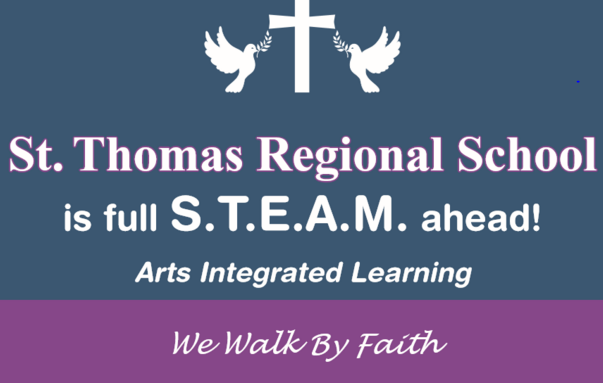 October2019Sun.Mon.Tue.Wed.Thu.Fri.Sat. 121 2345Jaswell’s FarmPreK, K, 1Upper School Field Trip Boston6789101112Flu Clinic8am – 10amCafeteriaMass 8:45RI RedsProgress Reports Go Home13141516171819No SchoolColumbus DayWinter Uniforms Begin20212223242526Trunk or Treat6pm – 8pm2728293031Lunch Orders for November DueConfreda FarmPrek, k, 1